ПРАВИТЕЛЬСТВО СТАВРОПОЛЬСКОГО КРАЯПОСТАНОВЛЕНИЕот 23 июля 2019 г. N 322-пО КООРДИНАЦИОННОМ СОВЕТЕ ПО ВОПРОСАМ УКРЕПЛЕНИЯОБЩЕСТВЕННОГО ЗДОРОВЬЯ И ПРОФИЛАКТИКИ НЕИНФЕКЦИОННЫХЗАБОЛЕВАНИЙ НА ТЕРРИТОРИИ СТАВРОПОЛЬСКОГО КРАЯВ целях оптимизации межведомственного взаимодействия по вопросам реализации национального проекта "Демография", укрепления общественного здоровья и профилактики неинфекционных заболеваний, а также для внедрения и реализации муниципальных и корпоративных программ общественного здоровья на территории Ставропольского края Правительство Ставропольского края постановляет:1. Образовать координационный совет по вопросам укрепления общественного здоровья и профилактики неинфекционных заболеваний на территории Ставропольского края и утвердить его в прилагаемом составе.2. Утвердить прилагаемое Положение о координационном совете по вопросам укрепления общественного здоровья и профилактики неинфекционных заболеваний на территории Ставропольского края.3. Контроль за выполнением настоящего постановления возложить на заместителя председателя Правительства Ставропольского края Кувалдину И.В.4. Настоящее постановление вступает в силу со дня его принятия.ГубернаторСтавропольского краяВ.В.ВЛАДИМИРОВУтвержденпостановлениемПравительства Ставропольского краяот 23 июля 2019 г. N 322-пСОСТАВКООРДИНАЦИОННОГО СОВЕТА ПО ВОПРОСАМ УКРЕПЛЕНИЯ ОБЩЕСТВЕННОГОЗДОРОВЬЯ И ПРОФИЛАКТИКИ НЕИНФЕКЦИОННЫХ ЗАБОЛЕВАНИЙНА ТЕРРИТОРИИ СТАВРОПОЛЬСКОГО КРАЯУтвержденопостановлениемПравительства Ставропольского краяот 23 июля 2019 г. N 322-пПОЛОЖЕНИЕО КООРДИНАЦИОННОМ СОВЕТЕ ПО ВОПРОСАМ УКРЕПЛЕНИЯОБЩЕСТВЕННОГО ЗДОРОВЬЯ И ПРОФИЛАКТИКИ НЕИНФЕКЦИОННЫХЗАБОЛЕВАНИЙ НА ТЕРРИТОРИИ СТАВРОПОЛЬСКОГО КРАЯ1. Координационный совет по вопросам укрепления общественного здоровья и профилактики неинфекционных заболеваний на территории Ставропольского края (далее - координационный совет) является постоянно действующим коллегиальным, совещательным и консультативным органом при Правительстве Ставропольского края, обеспечивающим в пределах своих полномочий эффективное взаимодействие и координацию деятельности органов исполнительной власти Ставропольского края, органов местного самоуправления муниципальных образований Ставропольского края (далее - органы местного самоуправления края), а также медицинских организаций, осуществляющих деятельность на территории Ставропольского края (далее - медицинские организации), общественных организаций и иных организаций по вопросам реализации национального проекта "Демография", укрепления общественного здоровья и профилактики неинфекционных заболеваний, внедрения и реализации муниципальных и корпоративных программ общественного здоровья на территории Ставропольского края.2. Координационный совет в своей деятельности руководствуется Конституцией Российской Федерации, федеральными конституционными законами, федеральными законами, иными нормативными правовыми актами Российской Федерации, Уставом (Основным Законом) Ставропольского края, законами Ставропольского края и иными нормативными правовыми актами Ставропольского края, а также настоящим Положением.3. Основными задачами координационного совета являются:1) организация взаимодействия органов исполнительной власти Ставропольского края, органов местного самоуправления края, медицинских организаций, общественных организаций и иных организаций по вопросам реализации национального проекта "Демография", укрепления общественного здоровья и профилактики неинфекционных заболеваний, внедрения и реализации муниципальных и корпоративных программ общественного здоровья на территории Ставропольского края;2) выработка предложений органам исполнительной власти Ставропольского края и органам местного самоуправления края по вопросам реализации национального проекта "Демография", укрепления общественного здоровья и профилактики неинфекционных заболеваний, внедрения и реализации муниципальных и корпоративных программ общественного здоровья на территории Ставропольского края;3) обеспечение согласованных действий органов исполнительной власти Ставропольского края при разработке и реализации программ и мероприятий, направленных на реализацию национального проекта "Демография", укрепление общественного здоровья и профилактику неинфекционных заболеваний, внедрение и реализацию муниципальных и корпоративных программ общественного здоровья на территории Ставропольского края.4. Координационный совет в целях решения возложенных на него задач выполняет следующие основные функции:1) рассмотрение предложений органов исполнительной власти Ставропольского края, органов местного самоуправления края, медицинских организаций, общественных организаций и иных организаций по вопросам реализации национального проекта "Демография", укрепления общественного здоровья и профилактики неинфекционных заболеваний, внедрения и реализации муниципальных и корпоративных программ общественного здоровья на территории Ставропольского края;2) оказание содействия в вопросах реализации национального проекта "Демография", укрепления общественного здоровья и профилактики неинфекционных заболеваний, внедрения и реализации муниципальных и корпоративных программ общественного здоровья на территории Ставропольского края;3) взаимодействие со средствами массовой информации путем включения их представителей в состав координационного совета для более полного и системного освещения хода реализации национального проекта "Демография", вопросов укрепления общественного здоровья и профилактики неинфекционных заболеваний, внедрения и реализации муниципальных и корпоративных программ общественного здоровья на территории Ставропольского края.5. Координационный совет для выполнения возложенных на него задач и функций имеет право:1) заслушивать на своих заседаниях представителей органов исполнительной власти Ставропольского края, органов местного самоуправления края, медицинских организаций, общественных организаций и иных организаций и принимать решения по вопросам, отнесенным к его компетенции, которые носят рекомендательный характер;2) запрашивать у органов исполнительной власти Ставропольского края, органов местного самоуправления края, медицинских организаций, общественных организаций и иных организаций материалы и информацию, необходимые для работы координационного совета;3) направлять предложения и решения координационного совета органам исполнительной власти Ставропольского края, органам местного самоуправления края, медицинским организациям, общественным организациям и иным организациям с целью выработки согласованных решений по вопросам реализации национального проекта "Демография", укрепления общественного здоровья и профилактики неинфекционных заболеваний, внедрения и реализации муниципальных и корпоративных программ общественного здоровья на территории Ставропольского края;4) привлекать в установленном порядке к работе координационного совета представителей заинтересованных органов исполнительной власти Ставропольского края, органов местного самоуправления края, медицинских организаций, общественных организаций и иных организаций;5) создавать рабочие группы по отдельным направлениям деятельности координационного совета.6. В состав координационного совета включаются:заместитель председателя Правительства Ставропольского края, курирующий вопросы в сфере охраны здоровья граждан;начальник управления по молодежной политике аппарата Правительства Ставропольского края;министр здравоохранения Ставропольского края;представители органов местного самоуправления края;(в ред. постановления Правительства Ставропольского края от 21.11.2022 N 685-п)руководители общественных и иных организаций.Координационный совет состоит из председателя координационного совета, заместителей председателя координационного совета, секретаря координационного совета и членов координационного совета.Состав координационного совета утверждается Правительством Ставропольского края.7. Председатель координационного совета:1) осуществляет общее руководство деятельностью координационного совета;2) созывает заседания координационного совета и председательствует на них;3) дает поручения членам координационного совета;4) подписывает от имени координационного совета все документы, связанные с его деятельностью.8. В период временного отсутствия председателя координационного совета его полномочия по его поручению исполняет один из заместителей председателя координационного совета.9. Секретарь координационного совета:1) составляет проект повестки заседания координационного совета на основе предложений членов координационного совета;2) организует подготовку материалов к заседанию координационного совета, а также проектов решений координационного совета;3) информирует членов координационного совета о дате, месте, времени проведения и повестке очередного заседания координационного совета не позднее чем за 10 рабочих дней до очередного заседания координационного совета, обеспечивает их необходимыми материалами;4) обеспечивает оформление протоколов заседаний координационного совета;5) рассылает решения координационного совета его членам и заинтересованным органам исполнительной власти Ставропольского края, органам местного самоуправления края, медицинским организациям, общественным и иным организациям;6) осуществляет иные функции по обеспечению деятельности координационного совета.10. Члены координационного совета:1) вносят предложения по повестке заседания координационного совета;2) участвуют в подготовке материалов к заседаниям координационного совета, а также проектов решений координационного совета;3) информируют секретаря координационного совета о возможности (невозможности) присутствовать на заседании координационного совета.11. Заседание координационного совета проводит председатель координационного совета, а в его отсутствие - один из заместителей председателя координационного совета.12. Заседания координационного совета проводятся по мере необходимости, но не реже одного раза в полугодие.Повестку дня заседания координационного совета и порядок его проведения определяет председатель координационного совета.13. О дате, месте проведения и повестке очередного заседания координационного совета члены координационного совета должны быть проинформированы не позднее чем за 10 рабочих дней до очередного заседания координационного совета.14. Заседание координационного совета считается правомочным, если на нем присутствуют не менее половины его членов. Члены координационного совета участвуют в заседании координационного совета лично.Делегирование полномочий членами координационного совета для участия в заседаниях координационного совета не допускается.В случае невозможности личного участия члена координационного совета в заседании координационного совета он имеет право изложить свое мнение по рассматриваемому вопросу в письменной форме.15. На заседание координационного совета могут быть приглашены в установленном порядке представители органов исполнительной власти Ставропольского края, территориальных органов федеральных органов исполнительной власти, органов местного самоуправления края, медицинских организаций, общественных и иных организаций, а также представители средств массовой информации.16. Решения координационного совета принимаются простым большинством голосов присутствующих на заседании членов координационного совета путем открытого голосования и оформляются протоколом заседания координационного совета, который подписывается председательствующим на заседании координационного совета и секретарем координационного совета.При равенстве голосов членов координационного совета голос председательствующего на заседании координационного совета является решающим.17. Член координационного совета, выразивший несогласие с принятым решением координационного совета, может в письменной форме изложить свое особое мнение и представить его председателю координационного совета. Особое мнение члена координационного совета прилагается к соответствующему протоколу заседания координационного совета.18. Организационно-техническое обеспечение деятельности координационного совета осуществляет министерство здравоохранения Ставропольского края.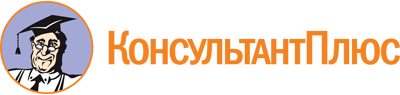 Постановление Правительства Ставропольского края от 23.07.2019 N 322-п
(ред. от 21.11.2022)
"О координационном совете по вопросам укрепления общественного здоровья и профилактики неинфекционных заболеваний на территории Ставропольского края"
(вместе с "Положением о координационном совете по вопросам укрепления общественного здоровья и профилактики неинфекционных заболеваний на территории Ставропольского края")Документ предоставлен КонсультантПлюс

www.consultant.ru

Дата сохранения: 04.06.2023
 Список изменяющих документов(в ред. постановлений Правительства Ставропольского краяот 16.04.2020 N 180-п, от 05.10.2020 N 540-п, от 13.12.2021 N 644-п,от 21.11.2022 N 685-п)Список изменяющих документов(в ред. постановлений Правительства Ставропольского краяот 16.04.2020 N 180-п, от 05.10.2020 N 540-п, от 13.12.2021 N 644-п,от 21.11.2022 N 685-п)АФАНАСОВНиколай Николаевичзаместитель председателя Правительства Ставропольского края, председатель координационного советаКОЛЕСНИКОВВладимир Николаевичминистр здравоохранения Ставропольского края, заместитель председателя координационного советаХОРОШИЛОВАЕлена Юрьевнаглавный внештатный специалист по медицинской профилактике министерства здравоохранения Ставропольского края, секретарь координационного советаЧлены координационного совета:Члены координационного совета:БЛЕДНЫХЕвгений Викторовичпредседатель президиума Совета директоров профессиональных образовательных учреждений Ставропольского края (по согласованию)БЛИНКОВАЛюбовь Николаевнаглавный внештатный специалист диетолог министерства здравоохранения Ставропольского краяБОЕВОлег Игоревичглавный внештатный специалист психиатр министерства здравоохранения Ставропольского краяГУНЬКОТатьяна Ивановнаначальник отдела по воспитательной работе и социальным вопросам федерального государственного бюджетного образовательного учреждения высшего образования "Ставропольский государственный аграрный университет" (по согласованию)ЕЛФИНОВАЛюдмила Вячеславовназаместитель председателя Ассоциации "Совет муниципальных образований Ставропольского края" (по согласованию)ЗАДРЕМАЙЛОВАТатьяна Алексеевнаглавный внештатный специалист по организации здравоохранения и общественному здоровью министерства здравоохранения Ставропольского краяЗЕМЦОВМихаил Алексеевичглавный внештатный специалист по дерматовенерологии и косметологии министерства здравоохранения Ставропольского краяЗУБЕНКОГалина Серафимовназаместитель министра образования Ставропольского краяКОВАЛЬЧУКИрина Васильевназаместитель руководителя Управления Федеральной службы по надзору в сфере защиты прав потребителей и благополучия человека по Ставропольскому краю (по согласованию)ЛИХОВИДОВАМарина Владимировназаместитель руководителя Территориального органа Федеральной службы по надзору в сфере здравоохранения по Ставропольскому краю (по согласованию)МОИСЕЕВАГалина Ихановнапервый заместитель председателя комитета Ставропольского края по пищевой и перерабатывающей промышленности, торговле и лицензированиюПАВЛОВАГалина Николаевнапервый заместитель министра культуры Ставропольского краяРУБАНОВАНаталья Андреевнаначальник отдела медицинской помощи взрослому населению министерства здравоохранения Ставропольского краяСИДОРЕНКОДенис Михайловичзаместитель Председателя Территориального союза "Федерация профсоюзов Ставропольского края" (по согласованию)СОКОЛОВАЛюдмила Николаевначлен президиума Ставропольского краевого отделения Общероссийской общественной организации "Союз журналистов России" (по согласованию)СОКОЛОГОРСКАЯСветлана Александровнаглавный внештатный специалист психиатр-нарколог министерства здравоохранения Ставропольского краяСОФЬИНПавел Асланбековичзаместитель министра физической культуры и спорта Ставропольского краяСТАДНИКИрина Евгеньевнаначальник отдела реализации региональных программ министерства экономического развития Ставропольского краяСУЧКОВАНадежда Ивановназаместитель управляющего Государственным учреждением - Ставропольским региональным отделением Фонда социального страхования Российской Федерации (по согласованию)ФИЛАТОВАИрина Валерьевнаначальник отдела организации медицинского обслуживания в подведомственных учреждениях министерства труда и социальной защиты населения Ставропольского краяФРАНЦЕВАВиктория Олеговнапроректор по лечебной работе и развитию регионального здравоохранения федерального государственного бюджетного образовательного учреждения высшего образования "Ставропольский государственный медицинский университет" Министерства здравоохранения Российской Федерации (по согласованию)ХУРЦЕВКонстантин Владимировичглавный внештатный специалист онколог министерства здравоохранения Ставропольского краяШКОНДАЕлена Александровнапервый заместитель министра туризма и оздоровительных курортов Ставропольского краяСписок изменяющих документов(в ред. постановления Правительства Ставропольского краяот 21.11.2022 N 685-п)